Thorold Garden Club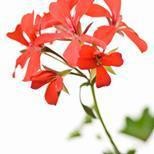 MembershipIndividual membership is $15.00
Each additional family member is $5.00. . . and YES you can join even if you don’t live in Thorold! (We’d love to have you) Thorold Horticulture Society (Established in 1929)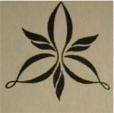 Box 417, Thorold, Ontario L2V 4J6http://www.facebook.com/groups/169200676470603/ thoroldhort@gmail.comFor further information: CALL:Leslie at 905-227-7885Or TEXT:  ldaniels28@cogeco.caMEETINGS:3rd Wednesday of the month Guest Speaker (See Barbara Berry for NEWSLETTER at  bberry5@cogeco.ca)7:00 PM Holy Rosary HallQueen Street, ThoroldFeb.; Mar., Apr., MayJune (Rose & Flower show)SUMMER BREAK (for gardening)Sept., Oct., Nov. (Annual General Meeting)Follow our Facebook Page for information about upcoming activities in our community and interesting horticultural, environmental and gardening news and views.